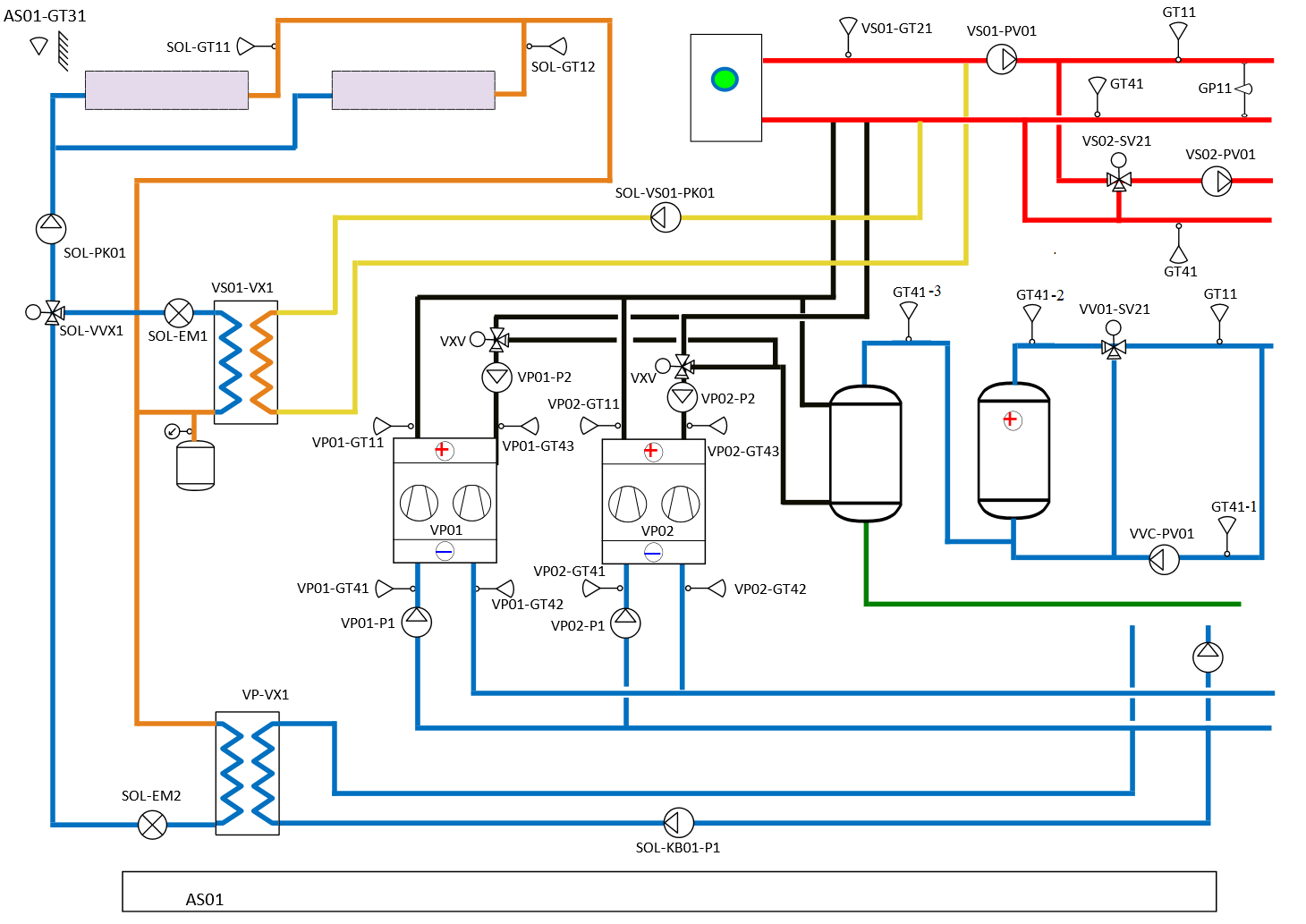 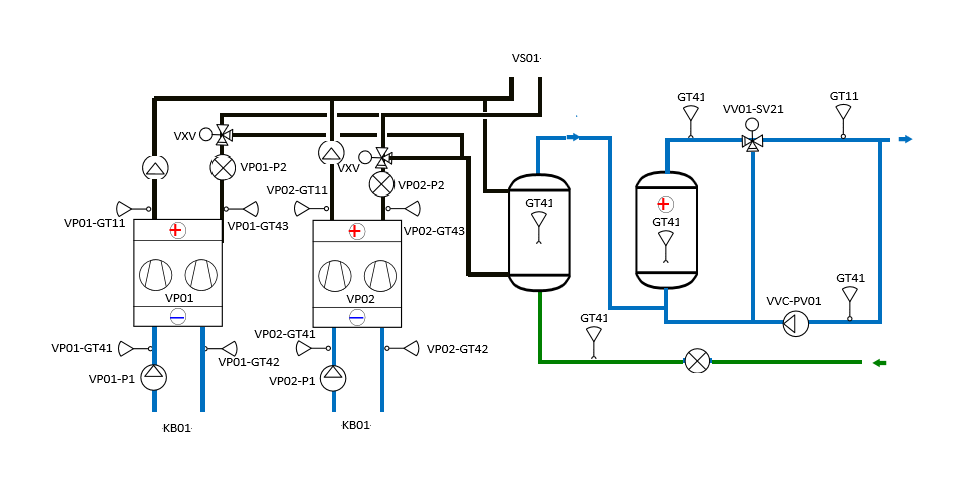 FunktionSÖversikt UNDERCENTRALBetjänar: Exempelskolan, värme & varmvattenPlacering: Värmecentral ASxxSTYRNINGVärmepumparVS01 VÄRME VS01-GT11 regleras till ett utetemperaturkompenserat börvärde.Sekvens reglering VP01-VP02 via gradminuterEn beräkning sker en gång i minuten där skillnaden mellan är-värdet och börvärdet på VS01-GT11 jämförs. Skillnaden sparas som ett värde (gradminuter). Värmepumpsekvensen startas när värdet överskrider programmerat gränsvärde (10 gradminuter) och ökar i takt efter värmebehov. Värmepumpsekvensen stoppas när värdet går under programmerat gränsvärde (10 gradminuter). När utsignalen från regulatorn VS01-GT11 blir 0% återställda gradminuter till 0.Sekvensen är uppdelad i följande fyra steg:Första steget: (8 gradminuter)När gradminuter överstiger inställt gränsvärde 8 gradminuter startar första steget i värmepumpen VP01 eller VP02 (beroende pumpskiftning). När gradminuter stiger under inställt gränsvärdevärde minus 5 gradminuter stoppas första steget.Andra steget: (12 gradminuter)När gradminuter överstiger inställt gränsvärde 12 gradminuter startar andra steget i värmepumpen VP01 eller VP02 (beroende pumpskiftning). När gradminuter stiger under inställt gränsvärdevärde minus 5 gradminuter stoppas andra steget.Tredje steget: (16 gradminuter)När gradminuter överstiger inställt gränsvärde 16 gradminuter startar första steget för resterande värmepump VP01 eller VP02 (beroende pumpskiftning). När gradminuter stiger under inställt gränsvärdevärde minus 5 gradminuter stoppas tredje steget.Fjärde steget: (20 gradminuter)När gradminuter överstiger inställt gränsvärde 20 gradminuter startar andra steget för resterande värmepump VP01 eller VP02 (beroende pumpskiftning). När gradminuter stiger under inställt gränsvärdevärde minus 5 gradminuter stoppas fjärde steget.Reglering El-Panna.Om VS01-GT11 understiger inställt avvikande gränsvärde (8°C) för start under beräknat börvärde så ges en signal till EL-Panna för start. El-Panna stoppas när VS01-GT111 överstiger inställt avvikande gränsvärde (8°C) för stopp över beräknat börvärde.BLOCKERING VÄRMEPMPRespektive värmepump stoppas om VS01-P1A/B ej är i drift eller VPx-P2 eller VPx-P1 ej är i drift,SOLPANELERSolpanelerna är uppdelade i 2st. kretsarKB:När SOL-GTx på respektive krets överstiger KB-GT6 startar SOL-P3SOL-P2 startar om SOL-EM1-GT11 har varit större än KB-GT6 i (3) minSOL-P2 stoppas om KB-GT6 överstiger (8) °C eller om KB-GT5 överstiger (18) °CSOL-P2 går bara om SOL-P3 har startatNär SOL-P2 går tvångkörs VP01 köldbärarpumpVS:När KB laddning är uppfyllt växlar växelventilen över till värmesystem.SOL-P1 startar när SOL-EM1-GT11 är varmare än VS-GT7SOL-P1 stoppas om SOL-EM-GT11 är lika med VS-GT7 eller närVS-GT7 överstiger (42) °C och växelventil återgår mot KBSOL-P1 går bara om SOL-P3 har startatSommartid ligger prioritet på VS laddning för att värma bassängen.Växelventilen motioneras därför över till VS (15) min varje timme mellan(08.00) -(19.00) för att övervaka väderstatus.Om SOL-x-GT11 överstiger (80) °C återgår växelventil mot KB för dumpningsamt utsignal KB-P2 sätts till 100%När SOL-x-GT11 understiger (70) °C återgår växelventil mot VS och normalreglering fortgår.VarmvattenVarmvattenregleringen sker i två stegSteg 1När VV01-GT41 understiger inställt avvikande gränsvärde (5°C) för start under börvärdet för VV01-GT41 så startar steg 1. Utsignalen för VP01 forceras till 100% och växlingsventilen VP01-VXV1 öppnar mot varmvatten. Om VP01 är blockerad via larm tar VP02 över (beroende pumpskiftning) samt öppnas växlingsventilen VXV1 för respektive värmepump. Steg 1 stoppas när VV01-GT41 överstiger inställt avvikande gränsvärde (2°C) för stopp över börvärdet för VV01-GT41.Steg 2När VV01-GT11 understiger inställt gränsvärde (40°C) för start så startar steg 2. VP01 eller VP02 (beroende pumpskiftning) startar samt så öppnar växlingsventilen VXV1 mot varmvatten för respektive värmepump. Steg 2 stoppas när VV01-GT11 överstiger inställt gränsvärde (48°C ) över mätvärdet för VV1-GT11.VVCVVC-P1 går i kontinuerlig drift.VS01-PumparVS01-P1A/B går i kontinuerlig drift. VS01-P1A respektive VS01-P1B styrs att vara i drift i växelvis enlig tidkanal. Vid driftfel växlas pumparna automatisk till respektive pump och larm ges.VS02.VÄRMEVS02-SV01 reglerar enligt utekompenserad kurva via VS02-GT11.VS02 PUMPARVS02-PV01 stoppas om ute temperaturen överskrider (18) °C och startas om ute temperaturen underskrider (16) °C i (10) min.INSTÄLLNINGSVÄRDENMÄTNINGARVS01-GT11VS02-GT11INDIKERINGlarmObjektFörklaringInställningsvärdenAnm.VS02Start< 16 °CVS02Stopp> 18 °CObjektFunktionEnhetAnm.VP02-GT11Temperatur VP02°CVP02-GT2Temperatur VP02°CVP01-GT11Temperatur VP01°CVP01-GT2Temperatur VP01°CVV01-GT11Temperatur VV01°CVV01-GT2Temperatur VV01°CHV-GT11Temperatur Oljepanna°CVS02-GT11Temperatur VS02°CSol-GT11Temperatur Sol°CSol-GT2Temperatur Sol°CSol-GT3Temperatur Sol°CSol-GT4Temperatur Sol°CSol-KB-GT5Temperatur KB°CSol-KB-GT6Temperatur KB°CSol VS GT7Temperatur VS°CVS01-GT11Temperatur VS01°CUte-GT11Temperatur Ute°CKB-GT11Temperatur KB°CKB-GT2Temperatur KB°CVV01-GT3Temperatur VV01°CVV01-GT4Temperatur VV01°CBrytpunktAS8-GT31BörvärdeAnm.1 20 °C38° C2 10 °C 49° C3  0  °C55°C4-10 °C65 °CMin42 °CMinsta Börvärdet Max35 °CHögsta BörvärdetBrytpunktAS8-GT31BörvärdeAnm.1 20 °C20° C2 10 °C 46° C3  0  °C50°C4-10 °C60 °CMin20 °CMinsta Börvärdet Max60 °CHögsta BörvärdetObjektFunktionAnm.VP01-Steg 1VärmepumpTill/Från. VP01-Steg 2VärmepumpTill/Från. VP02-Steg 1VärmepumpTill/Från. VP02-Steg 2VärmepumpTill/Från.VS01-P1ACirkulationspumpTill/Från.VS01-P1BCirkulationspumpTill/Från.VS02-P1CirkulationspumpTill/Från.EP1El-PannaTill/Från.SOL-VS-P1CirkulationspumpTill/Från.SOL-KB-P1CirkulationspumpTill/Från.SOL-P1CirkulationspumpTill/Från.VP3VärmepumpTill/Från.VP3-P3CirkulationspumpTill/Från.VP3-P2CirkulationspumpTill/Från.KB01-P7CirkulationspumpTill/Från.ObjektFörklaringInst.Fördr.KlassAnm.VS02-P1DriftfelBOPDriftfelBVS01-P1ADriftfelBVS01-P1BDriftfelBSol-VS-P1DriftfelBSol-KB-P1DriftfelBSol-P1DriftfelBSol-EXPSummalarmBVP01- GT2Höglarm  65°C5 minBVP01--GT2Låglarm-5 °C5 minBVP01-VP3-GT11Höglarm65°C5 minBVP01-VP3-GT11Låglarm   -5°C5 minBVS01-GP1Höglarm4,0 Bar5 minBVS01-GP1Låglarm1,0 Bar5 minBKB01-GP1Höglarm0,40 Bar5 minBKB01-GP1Låglarm0,015 minBSol-GP1Höglarm40 Bar5 minBSol-GP1Låglarm10 Bar5 minBVS01-GT11Avvikelselarm5 °C5 minBVS02-GT11Avvikelselarm5 °C5 minBVV-GT4Höglarm65 °C5 minBVV-GT4Låglarm38 °CBAS8-GivareGivarfelB